Introduction to Airline Revenue Management: Airlines Systematic Approach to Sales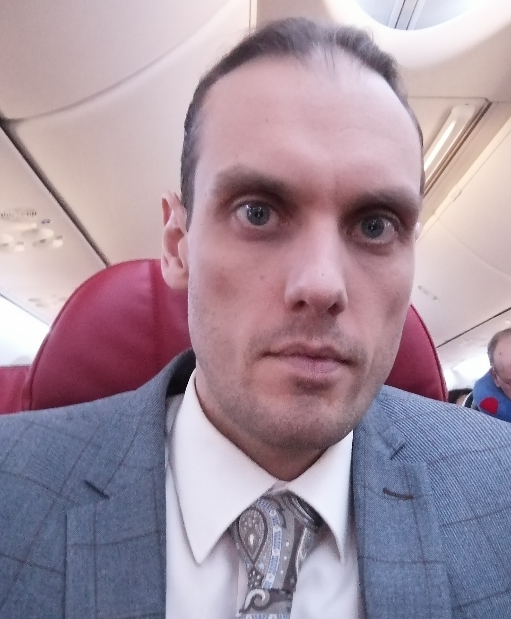 12 мая  и 14 мая   преподаватель Ivan Berazhny,  Haaga-Helia University of Applied Sciences, Университета Прикладных Наук Хаага-Хелия (Финляндия), программы   подготовки “Degree Programmes in Aviation Business, Porvoo Campus”,  предложит вниманию студентов направлений 23.03.01 «Технология транспортных процессов», 27.03.03 «Системный анализ и управление»  лекции на тему «Introduction to Airline Revenue Management: Airlines Systematic Approach to Sales («Вопросы управления авиакомпаниями: Системный подход   авиакомпаний к управлению продажами»).  Лекция представит студентам актуальные вопросы работы авиакомпаний, исторический опят развития и выхода на рынок пассажирских перевозок, вопросы принятия решений по управлению авиационными продуктами, вопросы позиционирования авиакомпаний, вопросы влияния IATA, ICAO.Лекции состоятся на портале ГУАП в LMS 12.05 в 14:00-15:00 и 14.05 в 14:00-15:00.